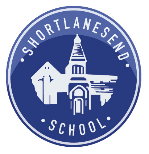 Class/Year Group:    5     Years 5&6                                                                                          Week Beginning:    .09.2020Class/Year Group:    5     Years 5&6                                                                                          Week Beginning:    .09.2020Weekly Reading TasksWeekly Spelling TasksMonday- morning reading of AR booksMonday- carry on from last week with words beginning with r, s, t & uTuesday- morning reading of AR booksTuesday- Words beginning with v, w, x, y & zWednesday- morning reading of AR booksWednesday- RWincThursday- morning reading of AR booksThursday- RWincFriday- morning reading of AR booksFriday-  RWincWeekly Writing Tasks Focus: InstructionsWeekly Maths TasksFocus: Place valueMonday Hot write our non-chronological reportsMondayAssess Mult & DivCold block......place valueTuesday Instructions-make a deep-sea squid-cold writehttps://www.wwf.org.uk/sites/default/files/2020-06/Make_A_Deep_Sea_Squid.pdf TuesdayPlace valueYR 5 = rounding numbersYR 6 = Representing numbers to 10,000Wednesday- Key features of an instruction textImperative (bossy) verbsWednesday Place valueYR 5 =Yr 6 =Representing numbers to 100,000Thursday- Identifying features of instructions and visual representationThursdayPlace valueYR 5 =YR 6 = Representing numbers to 1,000,000Friday- First draft of instruction textFriday- Place valueLearning Project - to be done throughout the weekHistory/Geography:Art:DT:Music:PE:RE:STEM Learning Opportunities #sciencefromhomeScience: https://eur02.safelinks.protection.outlook.com/?url=https%3A%2F%2Fwhizzpopbang.us10.list-manage.com%2Ftrack%2Fclick%3Fu%3D6138fa083e725c0561eb4c5cc%26id%3Da2e262a57b%26e%3D16a8e372cd&data=02%7C01%7Cmark.easter%40shortlanesend.org.uk%7C056c6fd2943c4d82705b08d805324767%7C199653adc1564a05bad3084c1a30b618%7C0%7C0%7C637265060812442491&sdata=lRElcb9NNH%2BUNYseB6doDcC7XdMUVdCFzdulc%2B8XfX4%3D&reserved=0 Follow the link above and see if you can make a PADDLE BOATRemember to take some picturesPSHEAdditional learning resources parents may wish to engage withTimes Table Rockstars and Numbots. Your child can access both of these programmes with their school logins. On Times Table Rockstars, children should aim to play Soundcheck for 20 minutes daily. CODE Maths Hub Daily Fluency Activities  https://www.topmarks.co.uk/maths-games/daily10 - arithmetic challengesBBC Bitesize - Lots of videos and learning opportunities for all subjects.SUMDOG & SUMDOG spellingNotes: Year 3&4 spelling mat             Year 5&6 spelling mat